2018 Central Missouri Renaissance Festival 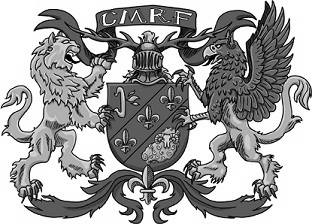 www.centralmorenfest.net (913) 721-2110 cmrf.vendor@gmail.com 					WEEKENDS October 20,21 10am-6pm Competition – Fantasy Themed Forms and Murals Due By:  October 15, 2018	Please complete the form below and attach it to the back of your Mural. Drop off the Mural at the fair grounds between October 13th - 15th.Central Missouri Renaissance FestivalI-70 144/Hatton Exit, 4274 County Rd 220, Kingdom City, MO 65262CONTACT INFORMATION 	 Every entry receives 1 2018 CMRF ticket                 One entry per person of INTERESTMurals can be brought to the fairgrounds between 10-3pm Oct 13 –  15	 Must be 4’ x 8’ Murals will become property of Central Missouri Renaissance Festival Patrons will vote for their favorite mural	 Must be painted on a weather-treated material (ex. treated plywood) 4’x8’ duck canvas can also be used (must use white canvas only and please put it in a plastic bag when dropping it off)Must be painted using outdoor paint or the final mural must be weatherproofedOnly FAMILY FRIENDLY murals will be accepted/displayed for competition1st PRIZE:  2019 Season Family Pass & CMRF T-shirt	  2nd PRIZE: 4 2019 CMRF tickets and CMRF T-shirt	 3rd PRIZE: 2 2019 CMRF tickets and CMRF shot glassOFFICE USE ONLY: Mural #: _________________   Ticket #____________________________ NAME 	 ADDRESS 	 CITY STATE ZIP PHONE EMAIL ALT. CONTACT Brief mural description ALT. PHONE 